State of Georgia Department of Natural Resources Environmental Protection Division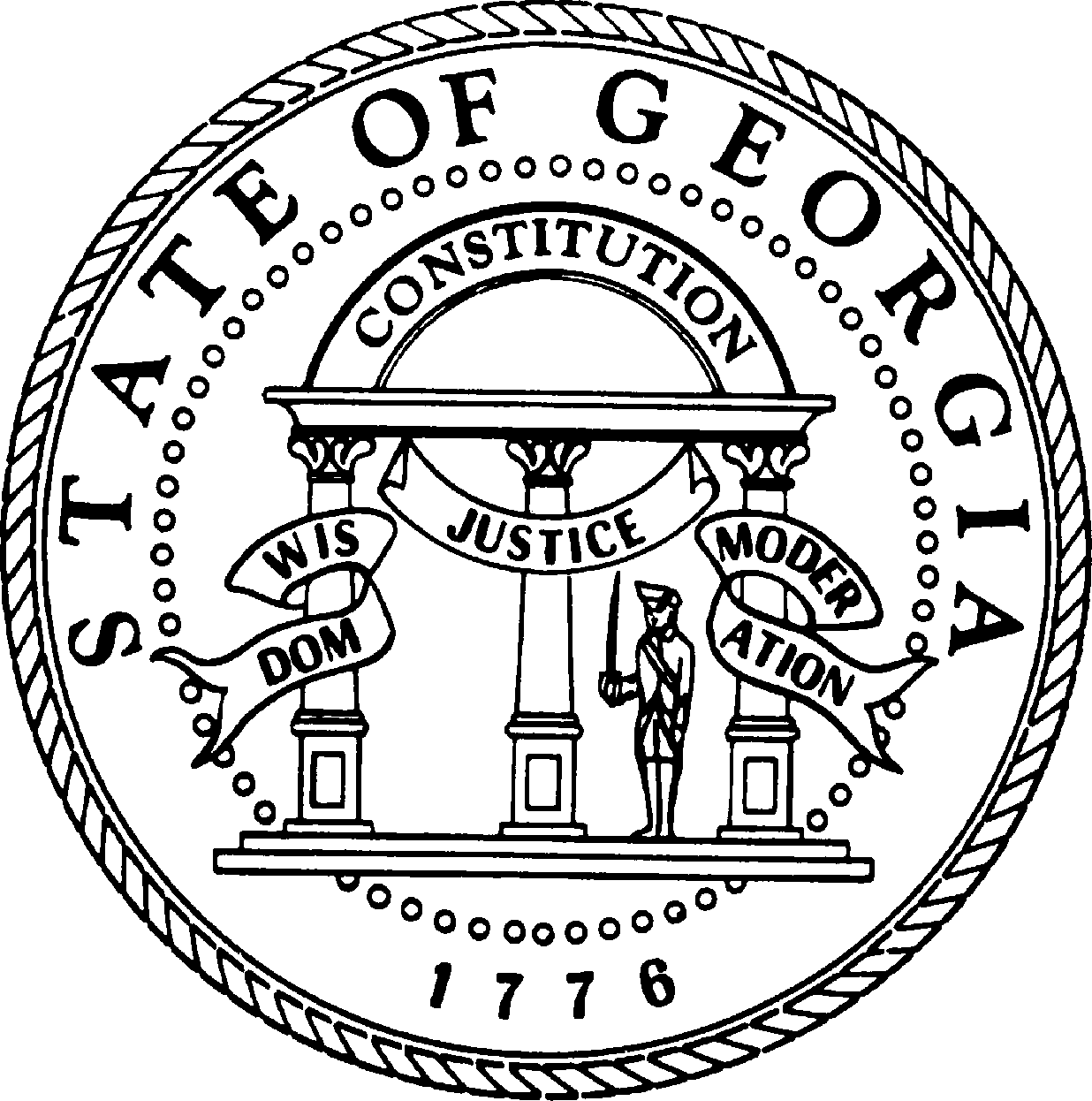 Facility Information - 2022 VersionNPDES General Permit GAR050000 (2022 IGP)Authorization to Discharge Storm Water Associated with Industrial Activity(All Fields Must Be Completed)Date: Applying for:  Choose an ItemFACILITY LOCATION INFORMATIONFormal Organization Name: Click here to enter text.Facility Name: Click here to enter text.Street/Location Address: Click here to enter text.City: Click here to enter text.	County: Click here to enter text. State: Click here to enter text. Zip: Click here to enter text.Latitude: 00.0000.	Longitude: -00.0000.(Use Web Mercator (WGS 84) Projection) (Decimal degrees = XX°+ ((XX’+ (XX”÷60))÷60) )FACILITY OWNER-OPERATOR INFORMATIONRESPONSIBLE OFFICIAL (RO) CONTACT:Name: Click here to enter text.Title: Click here to enter text.Phone: Click here to enter text.	E-mail: Click here to enter text.Mailing Address: Click here to enter text.City: Click here to enter text.	County: Click here to enter text. State: Click here to enter text. Zip: Click here to enter text.SITE ACTIVITY AND STORMWATER DISCHARGE INFORMATION:Primary SIC Code: 0000Name of River Basin Where Facility is Located: Click here to enter text.The Georgia Environmental Protection Division (EPD) has issued the 2022 IGP which went into effect June 01, 2022. Facilities applying for coverage under the 2022 IGP are required to submit a NOI/NEE using the GEOS online portal. Go to the GEOS portal and use the Industrial Stormwater GEOS Guide  to create a GEOS account in order to submit a NOI/NEE and submit Annual Reports. After the facility information has been entered into GEOS, the RO will be notified by email. The RO will be able to associate their facility in GEOS, then, begin the application process.